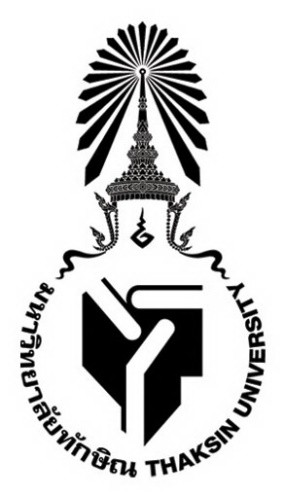 (ร่าง)มคอ.3 รายละเอียดรายวิชาCourse Specificationรหัสวิชา  0125411 ชื่อวิชาพระพุทธศาสนา( Buddhism )รายวิชานี้เป็นส่วนหนึ่งของหลักสูตรการศึกษาบัณฑิตสาขาวิชาสังคมศึกษา  ( 5 ปี )หลักสูตรปรับปรุง  พ.ศ. 2559คณะศึกษาศาสตร์ร่วมกับคณะมนุษยศาสตร์และสังคมศาสตร์มหาวิทยาลัยทักษิณสารบัญหมวด									          หน้าหมวดที่ 1	ข้อมูลทั่วไป							3หมวดที่ 2	จุดมุ่งหมายและวัตถุประสงค์					5หมวดที่ 3	ลักษณะและการดำเนินการ					6หมวดที่ 4	การพัฒนาผลการเรียนรู้ของนิสิต					7หมวดที่ 5	แผนการสอนและการประเมินผล					10หมวดที่ 6	ทรัพยากรประกอบการเรียนการสอน				13หมวดที่ 7	การประเมินและปรับปรุงการดำเนินการของรายวิชา		14รายละเอียดของรายวิชา(Course Specification)หมวดที่ 1 ข้อมูลโดยทั่วไปหมวดที่ 2 จุดมุ่งหมายและวัตถุประสงค์หมวดที่ 3 ลักษณะและการดำเนินการหมวดที่ 4 การพัฒนาการเรียนรู้ของนิสิต1. ด้านคุณธรรม จริยธรรม	1.1 ผลการเรียนรู้ด้านคุณธรรม จริยธรรม : มีคุณธรรม จริยธรรม มีจิตสำนึกรับผิดชอบต่อตนเองและผู้อื่น โดยยึดหลักธรรมในการดำเนินชีวิตอย่างพอเพียง	1.2 มีวินัย ขยันและรับผิดชอบในหน้าที่ทั้งต่อตนเองและผู้อื่น	1.2 วิธีการสอน	สอดแทรกคุณธรรม จริยธรรมในกระบวนการเรียนการสอนโดยใช้กระบวนการกลุ่มและ
การสะท้อนคิดของผู้เรียน	1.3 วิธีการประเมิน	ผู้เรียนและสมาชิกในกลุ่มประเมินความมีวินัยของการรับผิดชอบด้านต่าง ๆ ที่ได้รับมอบหมาย2. ด้านความรู้	2.1 ผลการเรียนรู้ด้านความรู้ : มีความรอบรู้อย่างกว้างขวาง มีโลกทัศน์ที่กว้างไกล เข้าใจธรรมชาติ ตนเองและสังคม	2.1 มีความรอบรู้ในศาสตร์ต่าง ๆ ที่เกี่ยวข้องกับธรรมชาติ ชีวิตและสังคม 	2.2 มีโลกทัศน์กว้างไกล มีความเข้าใจธรรมชาติ ตนเองและสังคม	2.2 วิธีการสอน	จัดกระบวนการเรียนรู้ที่เน้นกิจกรรมกลุ่มเน้นการเรียนรู้แบบเชิงรุก (Active Learning)	2.3 วิธีการประเมิน	- ผู้เรียนประเมินตนเอง	- การระดมพลังสมอง	- การนำเสนอผลงาน	- การทดสอบย่อย กลางภาค และปลายภาค3. ด้านทักษะทางปัญญา            3.1 ผลการเรียนรู้ด้านทักษะทางปัญญา : มีความสามารถในการคิดวิเคราะห์ สังเคราะห์และประยุกต์ใช้อย่างเป็นระบบมีความใฝ่รู้เพื่อการเรียนรู้ตลอดชีวิต		3.1 มีความสามารถในการคิดวิเคราะห์ สังเคราะห์อย่างเป็นระบบ	3.2 สามารถบูรณาการศาสตร์ต่าง ๆ ไปประยุกต์เพื่อพัฒนาตนเองและสังคมได้3.2 วิธีการสอน	ใช้ทักษะกระบวนการคิดรูปแบบต่าง ๆ ให้ผู้เรียนมีโอกาสฝึกทักษะกระบวนการคิดทั้งในระดับบุคคลและกลุ่ม3.3 วิธีการประเมิน	- ประเมินจากการใช้ทักษะกระบวนการคิดในการตั้งคำถาม การสืบค้นข้อมูล การวิเคราะห์ 
การสังเคราะห์ การตัดสินใจ รวมทั้งการแก้ปัญหา	- การนำเสนอผลงาน	- การทดสอบย่อย การสอบกลางภาคและปลายภาค4. ทักษะความสัมพันธ์ระหว่างบุคคลและความรับผิดชอบ           4.1 ผลการเรียนรู้ด้านทักษะความสัมพันธ์ระหว่างบุคคลและความรับผิดชอบ : มีทักษะในการสร้างความสัมพันธ์และสามารถเรียนรู้ที่จะอยู่ร่วมกันกับบุคคลอื่นในสังคมด้วยความรับผิดชอบ	4.3 มีจิตอาสาและสำนึกสาธารณะสามารถทำงานร่วมกับผู้อื่นทั้งในฐานะผู้นำและสมาชิกของชุมชนและสังคม	4.4 ยอมรับความแตกต่างทางความคิดและวัฒนธรรม เรียนรู้ที่จะอยู่ร่วมกับสมาชิกในสังคมที่มีความหลากหลายทางวัฒนธรรมได้อย่างมีความสุข4.2 วิธีการสอน	- เน้นการจัดกระบวนการเรียนรู้ที่ต้องทำกิจกรรมกลุ่มและมีปฏิสัมพันธ์ระหว่างบุคคล	- สอดแทรกเรื่องความรับผิดชอบ การมีมนุษยสัมพันธ์ และความเข้าใจในวัฒนธรรมองค์กร4.3 วิธีการประเมิน	- ผู้สอนสังเกตพฤติกรรมและการแสดงออกของนิสิตในขณะทำกิจกรรมกลุ่ม	- เพื่อนร่วมชั้นประเมินการนำเสนอผลงานของกลุ่มตนเองและกลุ่มอื่น	- ประเมินความสม่ำเสมอการเข้าร่วมกิจกรรมกลุ่มของสมาชิก5. ทักษะการวิเคราะห์เชิงตัวเลข การสื่อสาร และการใช้เทคโนโลยีสารสนเทศ	5.1 ผลการเรียนรู้ด้านทักษะการวิเคราะห์เชิงตัวเลข การสื่อสาร และการใช้เทคโนโลยีสารสนเทศ : 
มีความสามารถในการคิดการพูดและเทคโนโลยีสารสนเทศอย่างมีประสิทธิภาพ	5.1 มีความสามารถในการสืบค้น รวบรวมข้อมูล วิเคราะห์ สังเคราะห์ สรุปประเด็น นำเสนอและสื่อสารโดยใช้ภาษาคน-ภาษาธรรมได้อย่างมีประสิทธิภาพ5.2 วิธีการสอน	- จัดกระบวนการเรียนการสอนที่เน้นการใช้ผู้เรียนเป็นศูนย์กลางของการเรียนรู้	- จัดประสบการณ์การเรียนรู้ที่ส่งเสริมให้ผู้เรียนเลือกใช้เทคโนโลยีสารสนเทศที่หลากหลายและเหมาะสม	- จัดประสบการณ์ให้ผู้เรียนสามารถใช้ความคิดลงมือปฏิบัติตามหลักปรัชญาและศาสนาได้	5.3 วิธีการประเมิน	- ประเมินจากทักษะการใช้ความคิดการพูดและการลงมือปฏิบัติในการนำเสนอรายงาน	- ประเมินจากความสามารถในการใช้ข้อมูลทางหลักปรัชญาและศาสนาระดับพื้นฐานในการนำเสนอได้อย่างเหมาะสม	- ประเมินจากการทดสอบย่อย การสอบกลางภาค และปลายภาคหมวดที่ 5 แผนการสอนและการประเมินผล1. แผนการสอน2. แผนประเมินการเรียนรู้(: ประเมินเฉพาะความรับผิดชอบหลัก)หมวดที่ 6 ทรัพยากรประกอบการเรียนการสอน1. เอกสารประกอบการสอน             อุทัย  เอกสะพัง. ( 2556 ). พระพุทธศาสนา . เอกสารประกอบการสอน . คณะมนุษยศาสตร์และสังคมศาสตร์  มหาวิทยาลัยทักษิณ.2. ตำราอ่านเพิ่มเติมคูณ  โทขันธ์. ( 2537 ). ศาสนาเปรียบเทียบ. กรุงเทพ ฯ: โอ. เอส. พริ้นติ้ง  เฮ้าส์.จำนง  อดิวัฒนสิทธิ์. ( 2547 ). ศาสนา  ชีวิตและสังคม. กรุงเทพ ฯ: สุภาพใจ.ปิ่น  มุทุกันต์. พ.อ. ( 2525 ). พุทธศาสตร์ ภาค2. กรุงเทพฯ: อมรการพิมพ์.พระเทพเวที ( ประยุทธ์ ประยุตฺโต ). ( 2531 ). กรรมและนรกสวรรค์สำหรับคนรุ่นใหม่. กรุงเทพ ฯ:         อมรินทร์ พริ้นติ้ง กรุฟ จำกัด.---------------( 2531 ). พจนานุกรมพุทธศาสตร์ ฉบับประมวลศัพท์. พิมพ์ครั้งที่ 4. กรุงเทพ ฯ: ด่านสุทธา การ        พิมพ์.พระธรรมปิฎก ( ป.อ.ประยุตฺโต ). ( 2546 ). พุทธธรรม. กรุงเทพฯ: มหาวิทยาลัยมหาจุฬาลงกรณราช        วิทยาลัย.พระราชวรมุนี ( ประยุทธ์ ประยุตโต ). ( 2528 ). พจนานุกรมพุทธศาสตร์ฉบับประมวลธรรม. พิมพ์ครั้งที่ 5.        กรุงเทพ ฯ: ด่านสุทธาการพิมพ์.พุทธทาสภิกขุ. ( 2525 ). สันทัสเสตัพพธรรม. กรุงเทพ ฯ: ธรรมทาสมูลนิธิ.สุชีพ  ปุญญานุภาพ. ( 2536 ). ประวัติศาสตร์ศาสนา. กรุงเทพ ฯ: บุญดีการพิมพ์.         แสง จันทร์งาม.( 2526 ). ประทีปธรรม. กรุงเทพ ฯ: กมลการพิมพ์.3. แหล่งค้นคว้าแนะนำตำรา  เอกสารวิชาการ ด้านพระพุทธศาสนา  ทั้งภาษาไทยและภาษาต่างประเทศวารสารทางสังคมศาสตร์ที่ผลิตโดยมหาวิทยาลัยที่ได้รับการยอมรับทั้งในไทยและต่างประเทศ4. เว็บไซต์แนะนำ-หมวดที่ 7 การประเมินและปรับปรุงการดำเนินการของรายวิชา1. กลยุทธ์การประเมินประสิทธิผลของรายวิชาโดยนิสิต	1.1 การสนทนากลุ่มระหว่างผู้สอนและผู้เรียน	1.2 การสังเกตจากพฤติกรรมของผู้เรียน	1.3 แบบประเมินตนเองเกี่ยวกับพฤติกรรมการเรียน	1.4 แบบประเมินผู้สอน2. กลยุทธ์การประเมินการสอน	2.1 การประเมินประจำภาคเรียนจากเว็บไซต์ของงานระบบสารสนเทศ	2.2 นิสิตเขียนคำวิพากษ์ก่อนสอบกลางภาคและปลายภาคโดยไม่ระบุชื่อนิสิต	2.3 ผลการสอบ3. การปรับปรุงการสอน	3.1 การจัดสัมมนาย่อยให้นิสิตวิพากษ์การเรียนรายวิชานี้เป็นกลุ่ม (กลุ่มนี้เป็นกลุ่มที่จัดตั้งแต่
ต้นภาคเรียนเพื่อการทำงานที่ได้รับมอบหมาย)	3.2 การทำวิจัยในชั้นเรียน4. การทวนสอบมาตรฐานผลสัมฤทธิ์ของนิสิตในรายวิชา	4.1 ผู้เรียนทวนสอบคะแนนข้อสอบย่อย หรืองานที่มอบหมายของตนเองกับผู้สอน	4.2 สาขาตั้งคณะกรรมการเพื่อตรวจสอบผลการประเมินการเรียนรู้ของนิสิต	4.3 ผู้สอนทวนสอบคะแนนสอบกลางภาคและคะแนนสอบปลายภาคกับเพื่อนร่วมงานในสาขาวิชาเดียวกัน5. การดำเนินการทบทวนและการวางแผนปรับปรุงประสิทธิผลของรายวิชา	5.1 ปรับปรุงรายวิชาทุก 3 ปีหรือตามข้อเสนอแนะและผลการทวนสอบมาตรฐานผลสัมฤทธิ์ตามข้อ 4	5.2 ผลัดกันสังเกตการณ์สอนกับเพื่อนร่วมงานเพื่อแลกเปลี่ยนมุมมองในเรื่องการสอนการอ่าน	5.3 ผู้ทรงคุณวุฒิวิพากษ์สื่อหรือเอกสารประกอบการสอนที่ใช้ชื่อสถาบันอุดมศึกษา 	ชื่อสถาบันอุดมศึกษา 	: มหาวิทยาลัยทักษิณวิทยาเขต/คณะ/ภาควิชา	: หลักสูตรการศึกษาบัณฑิต คณะศึกษาศาสตร์ร่วมกับคณะมนุษยศาสตร์และ                                               สังคมศาสตร์1. รหัสและชื่อรายวิชา    รหัสวิชา  0125411 ชื่อวิชาพระพุทธศาสนา    ( Buddhism )2. จำนวนหน่วยกิต      3(3-0-6)3. หลักสูตรและประเภทของรายวิชา    หลักสูตรการศึกษาบัณฑิต คณะศึกษาศาสตร์ร่วมกับคณะมนุษยศาสตร์และ                                               สังคมศาสตร์4. อาจารย์ผู้รับผิดชอบรายวิชาและอาจารย์ผู้สอนอาจารย์ ดร.อุทัย  เอกสะพัง5. ภาคเรียน/ชั้นปีที่เรียนภาคเรียนที่ 1 หรือ 2 ชั้นปีที่ 1 - 46. รายวิชาที่ต้องเรียนมาก่อน (Pre-requisite) ไม่มี7. รายวิชาที่ต้องเรียนพร้อมกัน (Co-requisite)  ไม่มี8. สถานที่เรียนมหาวิทยาลัยทักษิณ วิทยาเขตสงขลา และวิทยาเขตพัทลุง9. วันที่จัดทำรายละเอียดของรายวิชาครั้งล่าสุดกุมภาพันธ์ 25591. จุดมุ่งหมายของรายวิชา : เพื่อให้ผู้เรียน	1)	มีความรู้ความสามารถในศาสตร์ของสังคมศึกษา  และเป็นพลเมืองดีมีคุณธรรม จริยธรรม ความรับผิดชอบ ตามที่สังคมพึงประสงค์         2)	สามารถนำหลักธรรมทางศาสนาไปอธิบาย วิเคราะห์ วิจัย ประเด็นทางสังคมได้อย่างมีวิจารณญาณ  บนพื้นฐานของความรู้  เหตุผล  คุณธรรม  และมีเจตคติที่ดีต่อสังคม        3)	มีคุณลักษณะที่เหมาะสมกับความเป็นครูสังคมศึกษา  มีทักษะและเทคนิคในการจัดการเรียนรู้  กลุ่มสาระการเรียนรู้สังคมศึกษา  ศาสนาและวัฒนธรรมได้อย่างมีคุณภาพ2. วัตถุประสงค์ในการพัฒนา/ปรับปรุงรายวิชา	เพื่อผลิตบัณฑิตทางการศึกษา  สาขาวิชาสังคมศึกษา  ที่มีคุณธรรม จริยธรรม ความรับผิดชอบต่อ   ตนเองและสังคมประเทศชาติ1. คำอธิบายรายวิชา    ศึกษาประวัติความเป็นมา  พุทธประวัติ  ศาสนสถาน  คำสอนของพระพุทธเจ้า  การเผยแผ่อิทธิพลของพระพุทธศาสนาในวัฒนธรรมของประเทศต่าง ๆ หลักธรรมที่สำคัญ  ศาสนพิธี  หน้าที่ชาวพุทธ  การบริหารจิตและการเจริญปัญญา  คุณค่าของพระพุทธศาสนาและการนำหลักธรรมไปใช้ในการพัฒนาตน  สังคม  ประเทศชาติและสิ่งแวดล้อม1. คำอธิบายรายวิชา    ศึกษาประวัติความเป็นมา  พุทธประวัติ  ศาสนสถาน  คำสอนของพระพุทธเจ้า  การเผยแผ่อิทธิพลของพระพุทธศาสนาในวัฒนธรรมของประเทศต่าง ๆ หลักธรรมที่สำคัญ  ศาสนพิธี  หน้าที่ชาวพุทธ  การบริหารจิตและการเจริญปัญญา  คุณค่าของพระพุทธศาสนาและการนำหลักธรรมไปใช้ในการพัฒนาตน  สังคม  ประเทศชาติและสิ่งแวดล้อม1. คำอธิบายรายวิชา    ศึกษาประวัติความเป็นมา  พุทธประวัติ  ศาสนสถาน  คำสอนของพระพุทธเจ้า  การเผยแผ่อิทธิพลของพระพุทธศาสนาในวัฒนธรรมของประเทศต่าง ๆ หลักธรรมที่สำคัญ  ศาสนพิธี  หน้าที่ชาวพุทธ  การบริหารจิตและการเจริญปัญญา  คุณค่าของพระพุทธศาสนาและการนำหลักธรรมไปใช้ในการพัฒนาตน  สังคม  ประเทศชาติและสิ่งแวดล้อม1. คำอธิบายรายวิชา    ศึกษาประวัติความเป็นมา  พุทธประวัติ  ศาสนสถาน  คำสอนของพระพุทธเจ้า  การเผยแผ่อิทธิพลของพระพุทธศาสนาในวัฒนธรรมของประเทศต่าง ๆ หลักธรรมที่สำคัญ  ศาสนพิธี  หน้าที่ชาวพุทธ  การบริหารจิตและการเจริญปัญญา  คุณค่าของพระพุทธศาสนาและการนำหลักธรรมไปใช้ในการพัฒนาตน  สังคม  ประเทศชาติและสิ่งแวดล้อม2. หัวข้อและจำนวนชั่วโมงที่ใช้ต่อภาคเรียน2. หัวข้อและจำนวนชั่วโมงที่ใช้ต่อภาคเรียน2. หัวข้อและจำนวนชั่วโมงที่ใช้ต่อภาคเรียน2. หัวข้อและจำนวนชั่วโมงที่ใช้ต่อภาคเรียนบรรยายสอนเสริมการฝึกปฏิบัติ/งานภาคสนาม/การฝึกงานการศึกษาด้วยตนเองการศึกษาด้วยตนเอง45 ชั่วโมง/ภาคเรียน--90 ชั่วโมง/ภาคเรียน90 ชั่วโมง/ภาคเรียน3. จำนวนชั่วโมงต่อสัปดาห์ที่อาจารย์ให้คำปรึกษาและแนะนำทางวิชาการแก่นิสิตเป็นรายบุคคล/รายกลุ่มอย่างน้อยสัปดาห์ละ 1 ครั้ง ผ่านระบบสื่อสารทางอิเล็กทรอนิกส์หรือนัดเป็นรายบุคคลหรือกลุ่มตามที่นิสิตแจ้งความจำนงที่จะขอรับคำปรึกษา3. จำนวนชั่วโมงต่อสัปดาห์ที่อาจารย์ให้คำปรึกษาและแนะนำทางวิชาการแก่นิสิตเป็นรายบุคคล/รายกลุ่มอย่างน้อยสัปดาห์ละ 1 ครั้ง ผ่านระบบสื่อสารทางอิเล็กทรอนิกส์หรือนัดเป็นรายบุคคลหรือกลุ่มตามที่นิสิตแจ้งความจำนงที่จะขอรับคำปรึกษา3. จำนวนชั่วโมงต่อสัปดาห์ที่อาจารย์ให้คำปรึกษาและแนะนำทางวิชาการแก่นิสิตเป็นรายบุคคล/รายกลุ่มอย่างน้อยสัปดาห์ละ 1 ครั้ง ผ่านระบบสื่อสารทางอิเล็กทรอนิกส์หรือนัดเป็นรายบุคคลหรือกลุ่มตามที่นิสิตแจ้งความจำนงที่จะขอรับคำปรึกษา3. จำนวนชั่วโมงต่อสัปดาห์ที่อาจารย์ให้คำปรึกษาและแนะนำทางวิชาการแก่นิสิตเป็นรายบุคคล/รายกลุ่มอย่างน้อยสัปดาห์ละ 1 ครั้ง ผ่านระบบสื่อสารทางอิเล็กทรอนิกส์หรือนัดเป็นรายบุคคลหรือกลุ่มตามที่นิสิตแจ้งความจำนงที่จะขอรับคำปรึกษาสัปดาห์ที่หัวข้อ/รายละเอียดจำนวน(ชั่วโมง)กิจกรรมการเรียนการสอนและสื่อที่ใช้ผู้สอน1-2- แนะนำรายวิชา  การเรียนการสอน การวัด/ประเมินผล และเอกสาร/ตำรา- ความรู้ทั่วไปเกี่ยวกับภาคใต้6การบรรยาย , สื่อการสอน- ผังความคิด- ผู้เรียนอ่านบทความ
ได้เข้าใจตามกำหนด- แบบฝึกหัดของผู้เรียน- จับใจความสำคัญจากข้อความที่อ่าน- ตีความข้อความที่อ่านระบุสาระสำคัญที่ได้จากการอ่าน3-4ความรู้พื้นฐานพระพุทธศาสนา6การบรรยาย , สื่อการสอนแบบฝึกหัด- อ่านเนื้อหาที่หลากหลาย- ความถูกต้องในการทำแบบฝึกหัด5-6หลักปฏิบัติของชาวพุทธ6การบรรยาย , สื่อการสอน- แบบฝึกหัด- ผลงานที่สืบค้น
ในรูปแบบของรายงาน7กฎแห่งกรรมตามหลักพระพุทธศาสนา3การบรรยาย , สื่อการสอน- แบบฝึกหัด- ทำกิจกรรมกลุ่มในรูปแบบของรายงาน8คำสอนสำคัญทางพระพุทธศาสนา3การบรรยาย , สื่อการสอน- แบบฝึกหัดทำกิจกรรมกลุ่มในรูปแบบรายงาน9สอบกลางภาคสอบกลางภาคสอบกลางภาคสอบกลางภาค10-11มนุษย์ตามหลักคำสอนทางพระพุทธศาสนา6การบรรยาย , สื่อการสอนงานเขียนสรุปประเด็นของผู้เรียน12-13การเผยแผ่พระพุทธศาสนาในปัจจุบัน6การบรรยาย , สื่อการสอนงานเขียนสรุปประเด็นของผู้เรียน14-16การนำหลักธรรมไปประยุกต์ใช้ในชีวิตประจำวัน9การบรรยาย , สื่อการสอนงานเขียนสรุปประเด็นของผู้เรียน17ทบทวน18สอบปลายภาคลำดับการประเมินผลการเรียนรู้ลักษณะการประเมิน(เช่น สอบ รายงาน โครงงาน ฯลฯ)สัปดาห์ที่ ประเมินสัดส่วนของคะแนนที่ประเมิน1- ด้านคุณธรรม จริยธรรมการเข้าชั้นเรียนความมีระเบียบวินัยในการทำงานทุกสัปดาห์52- ด้านความรู้งานและการร่วมกิจกรรมใน
ชั้นเรียนการทดสอบย่อยการสอบกลางภาคการสอบปลายภาคทุกสัปดาห์สัปดาห์ที่ 5,14สัปดาห์ที่ 9สัปดาห์ที่ 1820520303- ด้านทักษะทางปัญญาการใช้ความคิดการพูดในการสื่อสารสัปดาห์เว้นสัปดาห์104- ด้านทักษะความสัมพันธ์ระหว่างบุคคลและความรับผิดชอบการสังเกตการทำกิจกรรมกลุ่มทุกชั่วโมงของการจัดกระบวนการเรียนรู้55- ด้านทักษะการวิเคราะห์เชิงตัวเลข การสื่อสารและเทคโนโลยี สารสนเทศการเลือกใช้เทคโนโลยีสารสนเทศในการนำเสนอข้อมูลสัปดาห์ที่ 5 , 7 , 9 , 135